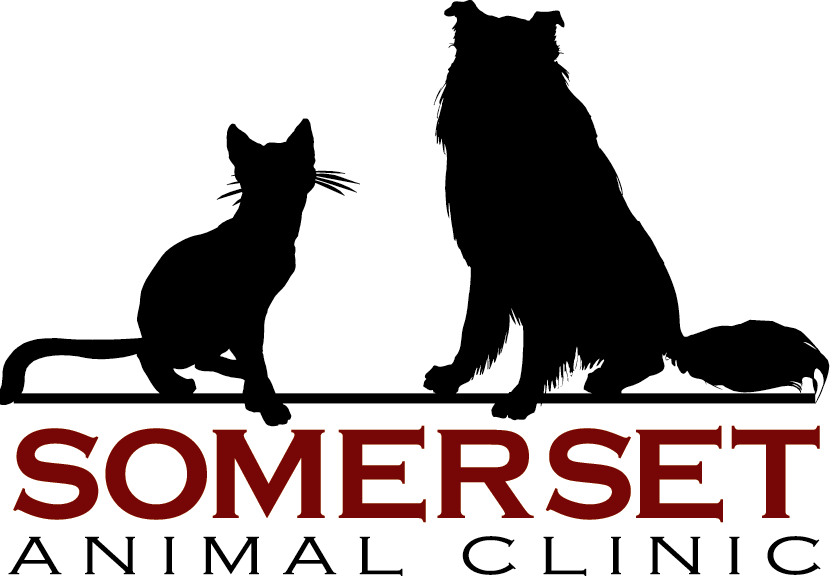 Dr. Tracy Green - VeterinarianDr. Green was born and raised in the south side of San Antonio.  She completed her basics and then went on to earn her Doctorate Degree at Texas A&M University in College Station in 2002.  After college, she returned to San Antonio to work at a small animal practice before starting her own practice in Somerset in 2005.  She is a member of the American Veterinary Medical Association, Texas Veterinary Medical Association and Veterinary Medical Association of Bexar County.  Dr. Green lives with her husband Donny, children, Lizzy and Carolyn, and their lovable variety of animals.  In her spare time, she enjoys traveling and spending time with her family.Jessica Copeland - Licensed Vet TechJessica graduated from Palo Alto College in 2007 with a degree in Veterinary Technology.  She then went on to pass her state and national exams and became an LVT in June 2007.  She has a wonderful son, Logan, and daughter, Kylie; she is a pet mom to three dogs named Ranger, Izzy and Gus. She joined our team in May 2006 where she shares her passion and love for our patients.April Miller - ReceptionistApril is a graduate of Southwest High School, as well as Palo Alto College with an Associate of Arts Degree.  April has a passion for working with animals as well as people.  Animals were always a big part of her family growing up.  They had dogs, cats, rabbits, an iguana, birds and a pig. She currently only has one pet of her own (but is always open to the possibility of more), a long hair Chihuahua, named Jett.  April joined our team in September 2006.  She currently lives in San Antonio.Kim Head - Vet Tech AssistantKim has filled in for other staff members off and on over the years, but officially joined our staff in 2011.  Kim is passionate about helping animals and does so whenever possible.  She is a great addition to our team here.  Kim and her family are local residents and are actively involved in their community.Kaitlyn Browning – Vet Tech AssistantKaitlyn is a Florida transplant and we work hard to make her feel at home here.  Though quiet at times, Kaitlyn is a hard worker and willing to jump in and help whenever needed.  Her favorite dogs are Dachshunds and she has one, named BooBoo.Angelica Jurado – Vet Tech AssistantAngelica joined us as the newest member of our team in August 2017. She is currently a Biology Major at Palo Alto College with aspirations to be a future veterinarian (maybe she’ll take over from Dr. Green one day  ).  She is also the proud owner of a Great Pyrenees/Husky Mix named Jax.  Angelica always has a smile on her face and we are happy to have her with us.